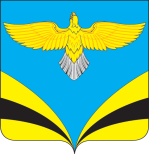    Администрация 						сельского поселения  Преполовенка 		           муниципального района Безенчукский		          Самарской области					 Центральная ул., 53, с. Преполовенка, 446222				 тел.:89277599651, e-mail: adm-prepol2017 @yandex.ru				     ОКПО 79170024, ОГРН 1056362024840ИНН 6362012537, КПП 636201001	с.Преполовенка    ПОСТАНОВЛЕНИЕот 09.01.2024 г.       № 13О внесении изменений в Постановление Администрациисельского поселения Преполовенка от 27.10.2020г. № 61«Об организации работы комиссии по подготовке проекта и внесенияизменений в Правила землепользования и застройки сельского поселения Преполовенка муниципального района БезенчукскийСамарской области» В целях коллегиального обсуждения вопросов  обеспечения рационального планирования застройки и благоустройства сельского поселения Преполовенка муниципального района Безенчукский Самарской области, а так же с целью реализации единой политики в сфере градостроительной деятельности, руководствуясь Градостроительным кодексом РФ, Земельным кодексом РФ, Федеральным законом РФ «Об общих принципах организации местного самоуправления» №131-ФЗ от 06.10.2003 г.,  руководствуясь Уставом сельского  поселения Преполовенка муниципального района Безенчукский Самарской области, Правилами землепользования и застройки сельского поселения Преполовенка муниципального района Безенчукский Самарской области,ПОСТАНОВЛЯЮ:1. Внести изменения в п. 2 Постановления Администрации сельского поселения Преполовенка от 27.10.2020 года № 61 «Об организации работы комиссии по подготовке проекта и внесения изменений в Правила землепользования и застройки сельского поселения Преполовенка»  согласно приложению.2. Признать утратившим силу Постановление № 71 от 22.11.2023 года « О внесении изменений в Постановление Администрации сельского поселения Преполовенка от 27.10.2020 года № 61 «Об организации работы комиссии по подготовке проекта и внесения изменений в Правила землепользования и застройки сельского поселения Преполовенка».3. Опубликовать настоящее Постановление в газете «Вестник сельского поселения Преполовенка»,  разместить на официальном сайте администрации сельского поселения Преполовенка в сети Интернет (https://prepolovenka.ru/). 4. Контроль за  исполнением настоящего постановления оставляю за собой.Глава сельского поселения Преполовенкамуниципального района БезенчукскийСамарской области                                                                                    В.Б.ВасильевПриложение № 2                                                                                 к постановлению Администрации                                                                                              сельского поселения Преполовенка№ 13                                                                                             от 09.01.2024 гСОСТАВКомиссии по подготовке проекта и внесения изменений в Правила землепользования и застройки сельского поселения Преполовенка муниципального района Безенчукский Самарской области.Председатель комиссии:Баннова М.М. - председатель Собрания представителей сельского поселения Преполовенка муниципального района Безенчукский;Заместитель председателя:Портнов В.В.- заведующий отделом архитектуры и градостроительства  муниципального района Безенчукский;Секретарь комиссии:Оводова Л.Н.- заместитель Главы сельского поселения  Преполовенка муниципального района Безенчукский;Члены комиссии:Боровец Ю.В.- руководитель Комитета по управлению муниципальным имуществом  Администрации муниципального района Безенчукский(по согласованию);Ершов И.В.- руководитель МБУ «Градостроительство и землеустройство» (по согласованию); Власов Д.В. -руководитель Управления  сельского хозяйства Администрации муниципального района Безенчукский (по согласованию);Демидов А.С.- депутат Собрания представителей сельского поселения Преполовенка;Фомичёва С.А.- депутат Собрания представителей сельского поселения Преполовенка;Карамзина Е.Г.- депутат Собрания представителей сельского поселения Преполовенка;Лёхина Н.П. - директор ГБОУ СОШ с. Преполовенка (по согласованию);Шершнёва Ю.Н.- делопроизводитель Администрации сельского поселения Преполовенка муниципального района Безенчукский.